                       Guía de autoaprendizaje N° 19 Educación Física y Salud2° BásicoNombre____________________________________________ Curso_______ Fecha_____Observa las imágenes. Según la siguiente imagen ¿Crees que tiene una correcta postura corporal?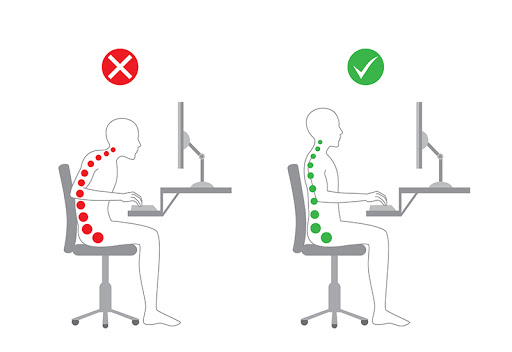 ___________________________________¿Cuál de estas dos imágenes corresponde a una correcta  postura corporal? Encierra en un círculo.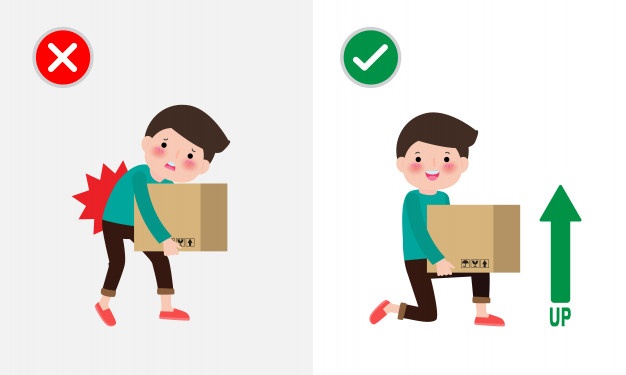 En cuál de estas alternativas si  se está realizando un hábito de postura.Llevar la mochila en los dos hombros.Estirar las piernas al recoger un objeto.Mantener tu espalda curva.Ninguna de las anteriores.Une con una línea según corresponda: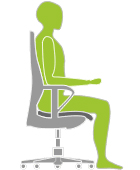 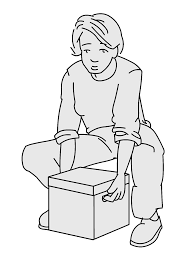 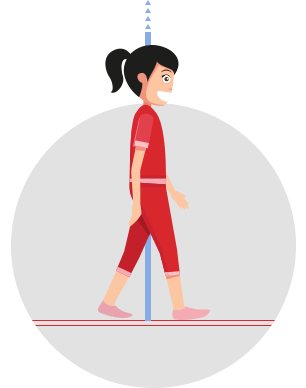 Según lo que vimos en clases la siguiente imagen muestra una correcta postura corporal.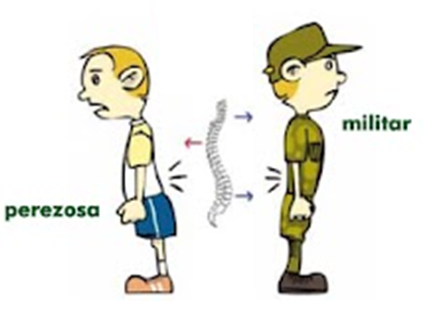 Cuando duermes tu cuerpo tu cuerpo debe mantener una correcta postura, encierra en un círculo la alternativa correcta.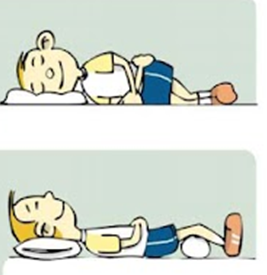 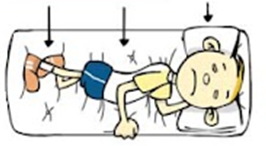 Responde V si es Verdadero o con una F si es Falsa:Para tener una correcta postura, debemos mantenernos activos._____ El sedentarismo ayuda a tener una postura adecuada._____ Una mala postura, puede provocar dolor de espala crónico._____ La postura de la espalda debemos cuidarla.Dibuja una persona con una correcta postura corporal y otra con una incorrecta postura corporal.